Уважаемый Страхователь!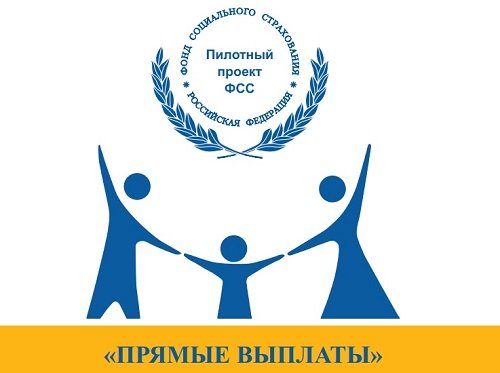 	Электронные реестры в ФСС в рамках проекта «Прямые выплаты» могут быть сформированы в программном обеспечении, используемом Вами для ведения бухгалтерского учета (например: 1С, ПАРУС, СБИС, БЭСТ – 5, Контур и т.д.). Если у Вас отсутствуют вышеперечисленные программы, то можно использовать бесплатную программу Фонда социального страхования «Подготовка расчетов для ФСС», ссылка: http://fss.ru/ru/fund/download/55818/index.shtmlЗашифрованный и подписанный файл электронного реестра имеет вид:          Е_РРРРРРРРРР_ГГГГ_ММ_ДД_НН.eslОбращаем внимание, что перед отправкой в ФСС реестра пособий электронные листки  нетрудоспособности необходимо заполнить данными страхователя  (так же, как и до 01.01.2020) и отправить их в ФСС на портал электронных листков нетрудоспособности.Вне зависимости от того, с помощью какого программного обеспечения отправлен подписанный файл реестра пособий, результат отправки можно посмотреть на шлюзе Фонда социального страхования по адресу: http://docs.fss.ru в меню «Сведения о переданных документах». Необходимо ввести регистрационный номер страхователя в ФСС и выбрать период, в течение которого отправлялись реестры. Реестры, имеющие статус «Логический контроль не пройден», «Форматный контроль не пройден», «Ошибка проверки ЭЦП»  требуют исправления. Статус реестра  «Передано на рассмотрение» означает, что документ загружен в систему назначения прямых выплат застрахованным гражданам в ФСС. Статус реестра  на сайте http://docs.fss.ru больше не изменится!Если в загруженном реестре не обнаружены неполные или недостоверные данные, пособие будет назначено и выплачено в течение 10 дней после успешной загрузки реестра. Если реестр содержит сведения, требующие уточнения, исправления или дополнения, то специалисты ФСС свяжутся с Вами по телефону или электронной почте, которые Вы указали в реестре. В случае отсутствия такой возможности,  на пятый рабочий день Вам заказным письмом будет направлено извещение о предоставлении недостающих документов или сведений.Отследить на каком этапе обработки находится отправленный в ФСС реестр пособий можно в Личном кабинете страхователя или в Личном кабинете застрахованного лица  https://lk.fss.ru/. В случае возникновения ошибок или вопросов при отправке реестров сообщите нам на адрес электронной почты: vnim@ro42.fss.ru. Мы Вам поможем разобраться!ГУ – Кузбасское региональное отделение Фонда социального страхования РФИнформация  на сайте http://r42.fss.ru/, телефон горячей линии (384-2) 78-07-91 